АнілінІснують також ароматичні аміни. Формула простого аніліну — амінобензен: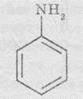 Добування аніліну в промислових масштабах проводять за реакцією, відкритою великим російським ученим Зініним. При цьому нітробензен відновлюється до аніліну під дією відновників: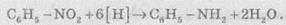 Атомарний водень, який є відновником у цій реакції, добувають безпосередньо в реакційній суміші взаємодією цинку з хлоридною кислотою.Хімічні властивості аніліну:1. Хлорування в орто- або пара-положенні: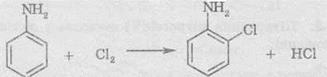 2. Сульфурування в орто- або пара-положенні: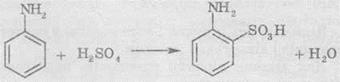 3. Окиснення до нітробензену: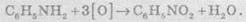 У даний час анілін переважно застосовується для синтезу поліуретанових матеріалів, а також як напівпродукт у виробництві барвників, вибухових речовин і лікарських засобів (сульфаніламідні препарати).